П О С Т А Н О В Л Е Н И ЕШ У Ö Мот 06 августа 2019 года № 59с. Окунев Нос, Республики Коми		  Администрация сельского поселения «Окунев Нос» постановляет: Признать утратившими силу:- постановление администрации сельского поселения «Окунев Нос»  от 14 января 2016 г. № 1 «О присвоении почтового адреса и номерных знаков земельным участкам, расположенным на территории сельского поселения «Окунев Нос»;- постановление администрации сельского поселения «Окунев Нос»  от 04 февраля  2019 г. № 7 «О присвоении почтового адреса и номерных знаков земельным участкам, расположенным на территории сельского поселения «Окунев Нос»;- постановление администрации сельского поселения «Окунев Нос»  от 21 февраля 2019 г. № 10 «О присвоении почтового адреса и номерных знаков земельным участкам, расположенным на территории сельского поселения «Окунев Нос»;- постановление администрации сельского поселения «Окунев Нос»  от 06 марта 2019 г. № 11 «О присвоении почтового адреса и номерного знака земельному участку, расположенного на территории сельского поселения «Окунев Нос».    2. Настоящее постановление вступает в силу со дня принятия и подлежит опубликованию на официальном сайте администрации сельского поселения «Окунев Нос» (http://okun-nos.ru/).Глава сельскогопоселения «Окунев Нос»                                                          Т.С.ФилипповаАДМИНИСТРАЦИЯСЕЛЬСКОГО ПОСЕЛЕНИЯ«ОКУНЕВ НОС»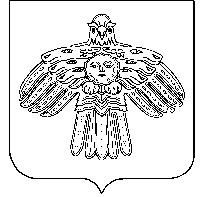 «ОКУНЕВ НОС»СИКТ ОВМÖДЧÖМИНСААДМИНИСТРАЦИЯО признании утратившими силу некоторых нормативно-правовых актов администрации сельского поселения «Окунев Нос»